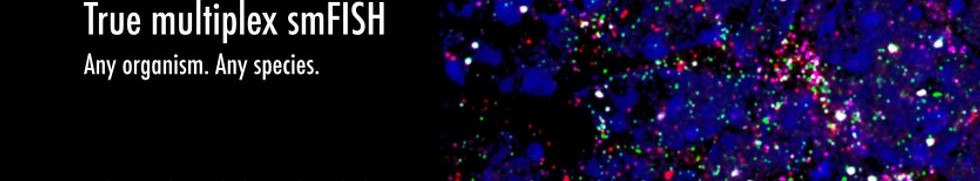 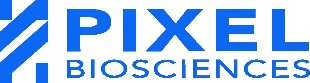 下記の① プローブの種類、② 標的遺伝子情報・蛍光標識をご記載のうえ弊社までご送付ください。 送付先（フィルジェン株式会社 試薬機器部）メール biosupport@filgen.jpプローブの種類プローブの種類をご選択ください。「NovaFISH plus」はFFPEサンプルでも機能する様に蛍光シグナルがおよそ9倍に増強されたプローブです。標的遺伝子情報・蛍光標識ご希望される蛍光標識の欄に、種名と遺伝子名等の情報をご記載ください。容量は下記からお選びいただけます。NovaFISHの場合：20反応 ・ 80反応NovaFISH plus の場合：20反応 ・ 80反応<ご注意>プローブの検出には、下記蛍光を検出可能な蛍光顕微鏡フィルターが必要です。下記表にて、各蛍光オリゴの波長をご確認ください。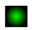 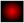 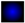 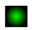 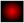 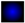 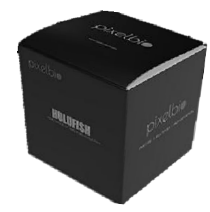 ご送付日年月日ご所属代理店名お名前ご担当者名ご住所(〒- )ご住所(〒- )TELTELFAXFAXe-maile-mailNovaFISHNovaFISH plus遺伝子情報遺伝子情報反応数蛍光標識蛍光標識蛍光標識種名遺伝子名 / Ensembl gene ID / transcript ID反応数Merge画像での見え方色の組み合わせプローブ模式図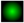 緑赤青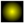 緑＋赤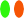 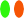 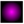 赤＋青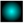 緑＋青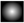 緑＋赤＋青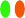 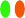 